中共南昌市教育局委员会洪教党字〔2019〕48号关于印发《中共南昌市教育局委员会2019年工作计划》的通知各局属学校（单位）、市管民办学校党组织，局机关各处室：现将《中共南昌市教育局委员会2019年工作计划》印发给你们，请认真贯彻落实。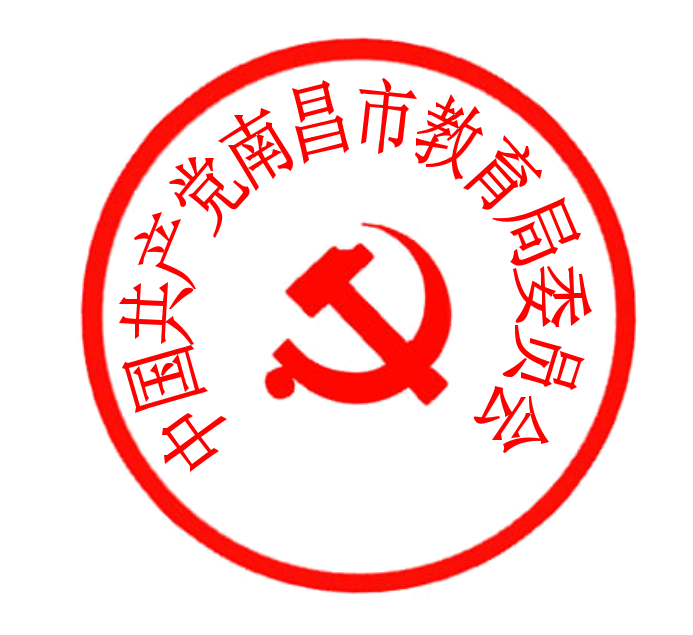                 中共南昌市教育局委员会               2019年7月31日 南昌市教育局办公室            2019年7月31日印发  中共南昌市教育局委员会2019年工作计划新时代、新征程、新气象、新作为。南昌市教育局党委将以更加坚定的信念、更加坚强的党性、更加坚实的步伐奋力开创党建工作的新局面。一、指导思想以习近平新时代中国特色社会主义思想为指导，全面贯彻落实党的十九大和十九届二中、三中全会精神，全面贯彻落新时代党的建设总要求和新时代党的组织路线，切实遵循中共中央组织部、中共教育部党组《关于加强中小学党的建设工作的意见》和省市相关“实施意见”的精神，认真落实省委十四届六次全会、十四届七次全会精神，以增强“四个意识”、坚定“四个自信”和做到“两个维护”为使命担当，以党建推动业务为目标，严格贯彻落实市委组织部和局党委工作部署，紧紧围绕市委市政府工作大局，牢固树立和坚决贯彻新的教育发展理念。坚持党的领导，突出教育特色，建立健全全面规范且行之有效的党的建设和加强党的全面领导的制度，为南昌教育的改革发展奠定强有力的组织基础，为南昌教育更好地服务经济社会发展，提供丰富的人才资源和强大的智力支持，以优异成绩迎接共和国70周年华诞。二、工作重点各级党组织及其负责人需要发挥党建主体责任，坚持思想建党和制度建党相统一，让思想与制度刚柔相济则是基本的方法论。思想建党治其心，管的是思想的总开关；制度建党治其身，则是架起行为的高压线。（一）思想建党，把党的政治建设摆在首位。思想建党最关键的是要加强理想信念教育，最重要的是要把握知行合一和攻心为上原则，以党建活动为载体，努力使工作有抓手、方式有创新、方法有特色。1.规定动作要有章法。本年度要进一步深入学习贯彻党的十九大精神、学深悟透做实习近平新时代中国特色社会主义思想、积极推进“两学一做”学习教育常态化制度化、积极谋划开展“不忘初心、牢记使命”主题教育。局党委将根据工作需要召开党建工作推进会，推动各项党建工作扎实开展。积极做好巡查整改工作，严格学习教育，务求党员在增强“四个意识”、坚定“四个自信”、做到“两个维护”方面取得实效。2.自选动作要有特色。广泛邀请各条战线尤其是系统内党员先进模范组成巡回报告团，经常性地作巡回报告，发挥榜样直抵灵魂、温润人心的力量，以期成风化人、凝心聚力。另外，各局属学校（单位）要充分利用江西革命老区红色文化资源丰富的优势，组织广大党员实地参观学习，切身感受革命先辈的崇高精神风范和艰苦奋斗的坚定意志，从而筑牢政治灵魂、坚定政治立场。3.常规活动要有亮点。组人处、宣教处、思政处等党建业务处室要主动联系各局属学校（单位）结合自身特点开展丰富多彩的党建活动，充分利用各种融和思想性、艺术性、时代性于一体的艺术手段，特别是利用普及率极高的现代电子宣传媒介，充分发挥各种艺术手段、宣传平台直观形象、润物无声的作用。4.日常教育要有抓手。局党委在加强党员日常教育方面率先垂范，通过佩戴党徽、重温入党誓词、举办“迎七一、学党章、知党史”知识竞赛，开展“我为党旗添光彩”和“庆祝建国七十周年”演讲和征文比赛抓实支部主题党日活动、开展“我的政治生日，映照初心使命”等活动，增强理想信念教育的仪式感和激发党员的归属感和荣誉感。将无形化为有形，在具体的实践中让党员感受到自身的先锋模范作用和党组织的战斗堡垒作用。5.意识形态要有底线。在意识形态领域，严格遵循党的十九大报告精神，通过各种形式的宣传教育引导教育系统党员树立正确的历史观、民族观、国家观、文化观。以普及历史知识为主要载体，从五千年的文明史、百余年的近代史、七十年的新中国史和四十年的改革开放史中激发广大党员的爱国主义和集体主义精神，力求使要敬畏历史、不能歪曲历史，要礼赞民族、不能贬低民族，要热爱国家、不能侮辱国家，要文化自信、不能文化自卑成为广泛共识。6.民办教育要有情怀。民办学校做好思想建党关键是要突出党的领导，突出办学的社会性公益性，要让民办学校广大党员教师深刻认知民办学校的发展得益于党的改革开放政策，深刻认知民办学校发展必须放在教育发展的全局中来谋划，深刻认知民办学校与公办学校相辅相成相得益彰的关系。通过选树一批民办学校思想建党的典型，将其为民办学的情怀，为党分忧的担当推介出去，力争形成示范效应。（二）制度建党，以提升党组织的组织力为重点。局党委将以切实提升党组织的组织力为最终落脚点，精心制定出党建工作目标并以党建目标责任制推进制度建党。1.严格执行党建工作巡查制度。巡查的内容主要是党组织的政治核心作用、党组织自身建设、“三会一课”制度、“三重一大”制度、民主生活会制度和组织生活会制度执行情况、党员发展、党风廉政建设、党员档案规范化建设、“两学一做”学习教育常态化制度化、党的十九大精神学习宣传、“不忘初心、牢记使命”主题教育等。监督巡查采取定期和不定期相结合的方式，通过听汇报、查资料、互动答辩、个别访谈、群众座谈、群众满意度测评等环节。2.认真落实党组织书记定期述职制度。首先要完善述职考评内容。今年底，局党委依据年初党建目标、党建监督巡查的情况设定述职主题，由基层党组织书记围绕主题开展述职。其次要提高述职考评科学化水平。坚持定性与定量相结合，综合运用自我评估、群众评议、社会评价和局党委考核等多种方式，全方位、多层次、多渠道地了解党组织书记抓党建工作的实效。最后要充分尊重考核结果。把述职考核的结果作为党组织书记工作实绩评定的重要内容，作为党组织书记选拔任用、评先推优的重要依据。3.坚持完善“三会一课”制度。首先，党员领导干部要以身作则，主动按时参加“三会一课”，为广大党员作出示范。其次，加强专业指导，把“三会一课”作为党组织书记、党务工作者培训的重要内容。通过专项检查、随机抽查等方式，对党支部开展“三会一课”情况进行经常性的督促检查，列出问题清单，限期进行整改。4.切实遵循党内监督制度。局党委将持之以恒、驰而不息正风肃纪，进一步抓实党风廉政建设和作风建设，坚决执行《中国共产党纪律处分条例》、《中国共产党廉洁自律准则》和《关于实行党风廉政建设责任制的规定》等党内法律法规，严格落实中央八项规定精神，压实管党治党主体责任和监督责任，在干部推优评先、干部选拔任用、教师职称评定、基建工程招标、办公用房使用等方面加强监督执纪力度，坚决做到发现一起，处理一起，绝不姑息，确保风清气正。5.抓实民办学校党建制度。组织开展民办学校党建工作摸底调研，调研民办学校党员手续结转情况、党组织及党组织书记配备情况，党员活动室建设情况，党建经费保障情况等，切实做到心中有数。严格按照要求，将民办学校党建工作全部纳入年终考核项目，认真督促民办学校做好整改工作，并建立相应的奖励惩戒制度，撬动党建工作有序开展。同时加强对民办学校指导员的教育管理工作，确保下得去、呆得住、干得好。三、保障措施（一）加强政治学习。善于学习，就是善于进步。局党委按照省教育厅工委和市委要求派相关人员参加集中统一培训，计划拨出专门经费委托局党校举办入党积极分子培训班、入党发展对象培训班、学校（单位）中层干部培训班、近五年新提拔的校级领导干部培训班、党支部书记培训班、书记培训班、校长培训班七个层次的培训班。明确要求各局属学校（单位）对所属党员及非党员身份工作人员进行专门培训,确保实现对教育系统所有党员在党章党规党史、党的十九大精神、习近平新时代中国特色社会主义思想、十九届中央纪委三次全会精神、“不忘初心、牢记使命”主题教育方面学习的全覆盖。（二）提高业务能力。局党校邀请党建专家为我局党建工作人员授课，传组织开展党建工作之道、授整理保存党建材料之法，同时，出台规定，畅通党建工作人员的上升渠道，以制度的力量鼓励党建工作人员专心政治学习，致力业务进步，努力提高党建工作质量。定期召开党建工作经验交流会，及时总结宣传好的做法和成功经验并迅速推广开来。（三）保障党建经费。针对当前不同程度存在着的党建经费不足的问题，局党委将足额保障党建工作专项经费，在严格执行报批制度的前提下，秉持厉行节约、使用高效的原则，严禁铺张浪费。局党委还将出台关于保障党建经费的相关规定，要求下属学校（单位）除党费返还部分外，还要按党员数量和学校实际财力给予适当的配套经费，并严格执行相关财务支出规定，专款专用，务使巧妇能为有米之炊。（四）树立党员形象。局党委将用先进典型示范教育和反面典型警示教育相结合的方式，在干部选拔任用、职称职级评定、奖优评先等广大教师最关心、最直接、最现实的利益问题上引导广大党员特别是党员领导干部树立正确的成绩观和政绩观，进而推动党员领导干部关心一线教师生活、改善工作方法，敬畏教师、敬畏法律、敬畏组织，珍惜党员身份、珍惜个人名节、珍惜组织声誉。（五）慎重发展党员。严把党员入口，严控党员质量，必须从积极分子的确定、培养联系人的选择、支部讨论、积极分子培训班、发展对象培训班、思想汇报、知识考核、党委审批等每一环节都坚持原则、标准、程序、纪律，按时如实准确填写《全程纪实表》。始终坚持把政治标准放在首位，突出党员政治上的先进性和素质上的全面性，坚决把那些动机不纯、作风不实的人“屏蔽”在党的大门之外，切实为党组织当好哨兵。（六）关心党务干事。局党委出台落实党务干事待遇的文件，要求党员教师尤其是各级领导要理解关心支持他们，为其提供必要的工作条件和生活条件，要经常与其谈心谈话，了解思想动态，解决他们在课时、业绩、职称、提拔使用等方面的后顾之忧，增强他们的荣誉感、获得感。